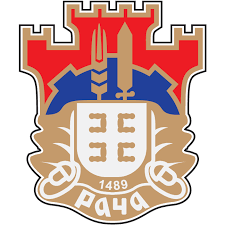 РЕПУБЛИКА СРБИЈАОПШТИНА РАЧАОпштинска управаБрој: 404-59/2019-III-01Дана: 22.08.2019  годинеР а ч аПИТАЊА И ОДГОВОРИ   Понуђач је дана 20.08.2019 године поставио следећe питањe:           ПИТАЊЕНаша компанија је обишла локацију за извођење радова и извршила увид у пројектну документацију. Том приликом Наручилац нам је оверио Образац XIX – Изјаву о обиласку локације која је била у оквиру првобитно објављене конкурсне документације (стр. 289 од 289). У међувремену је дошло до измене конкурсне документације и нумерација страна се сада не подудара са првобитном.У вези са тим, наше питање гласи:Обзиром да није дошло до измене текста, да ли је за Наручиоца прихватљиво приложити оверен Образац XIX - Изјава о обиласку локације са првобитном нумерацијом стр. 289 од 289?ОДГОВОРПрихватају се обрасци који нису претрпели суштинску измену свог садржаја. Нумерација страна је иревелантна ствар у поступку Јавне набавке.Службеник за јавне набавке                                                                                                                 Стевановић Јелена